Организация развивающей  предметно – пространственной  среды «Ромашки» средняя группа.Воспитатель: Шамшутдинова Людмила ВладимировнаЦентр «Игровое развитие»:Кукольный уголок, куклы, атрибутика для созданияинтерьера (сервиз столовой и чайной посуды). Спальня(для игровых действий, игры с куклами): кроватка с постельными принадлежностями, люлька-качалка..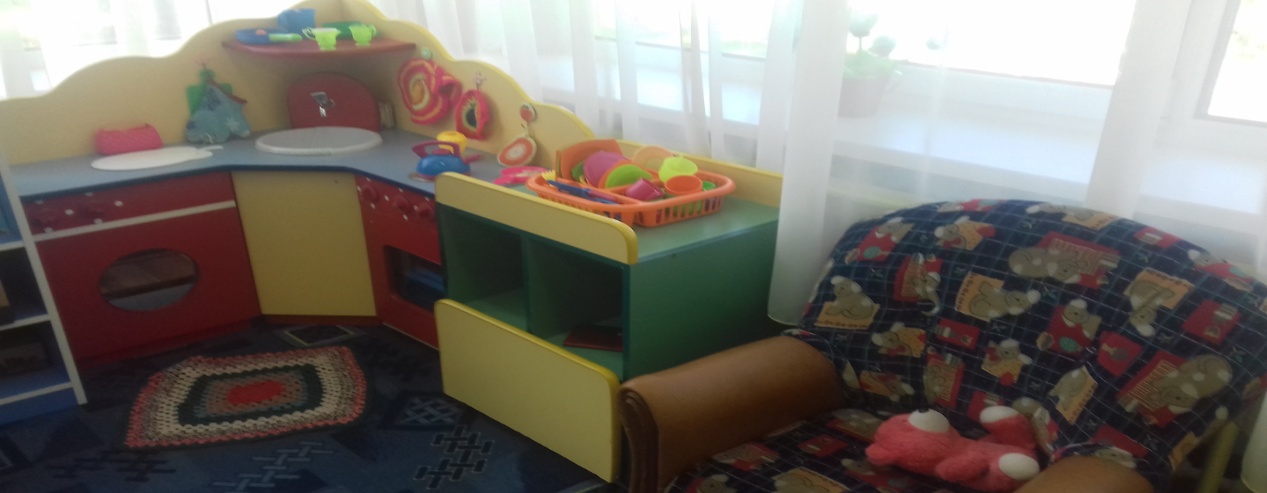 Коляски для кукол. Ванночка для купания, веничек, совок для уборки помещения, гладильная доска, утюжки.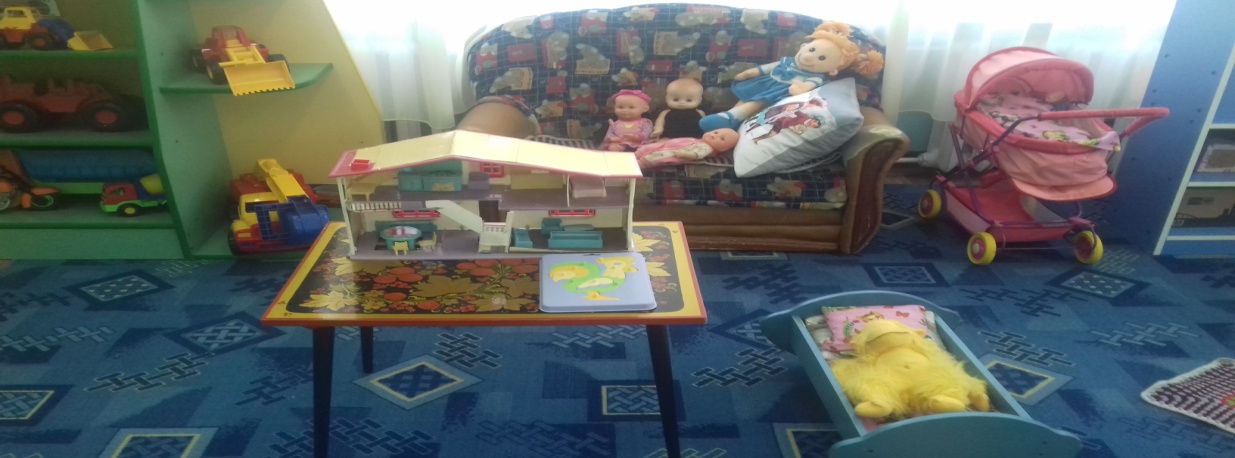 Парикмахерская (Салон красоты) – трюмо с зеркалом, расчески, фен.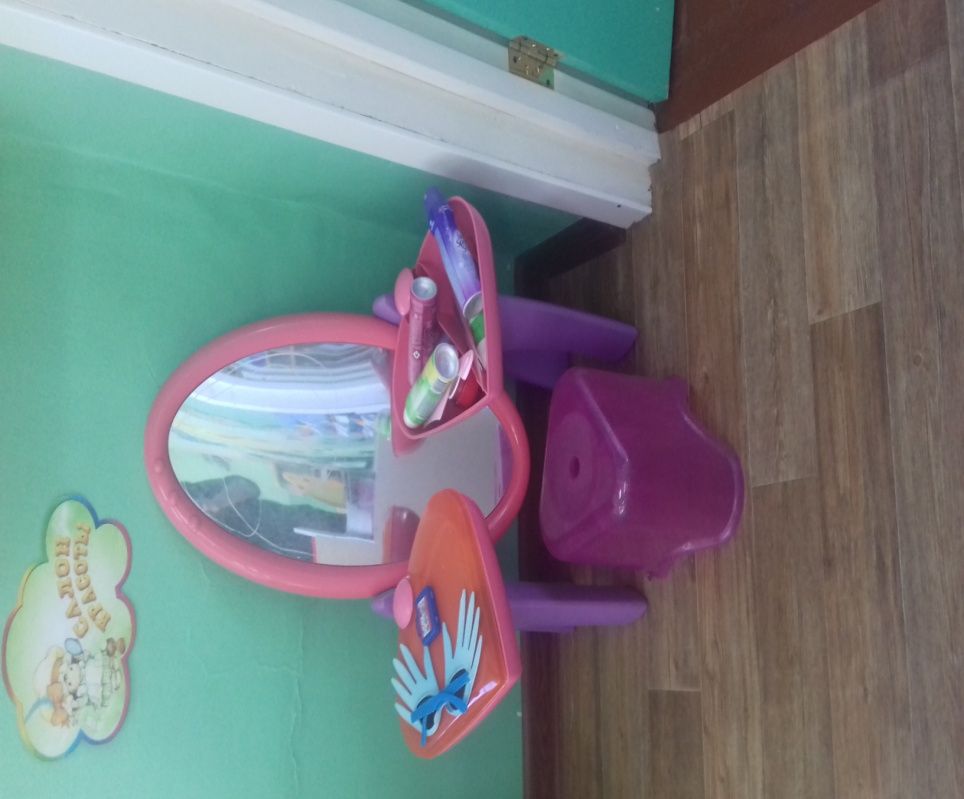 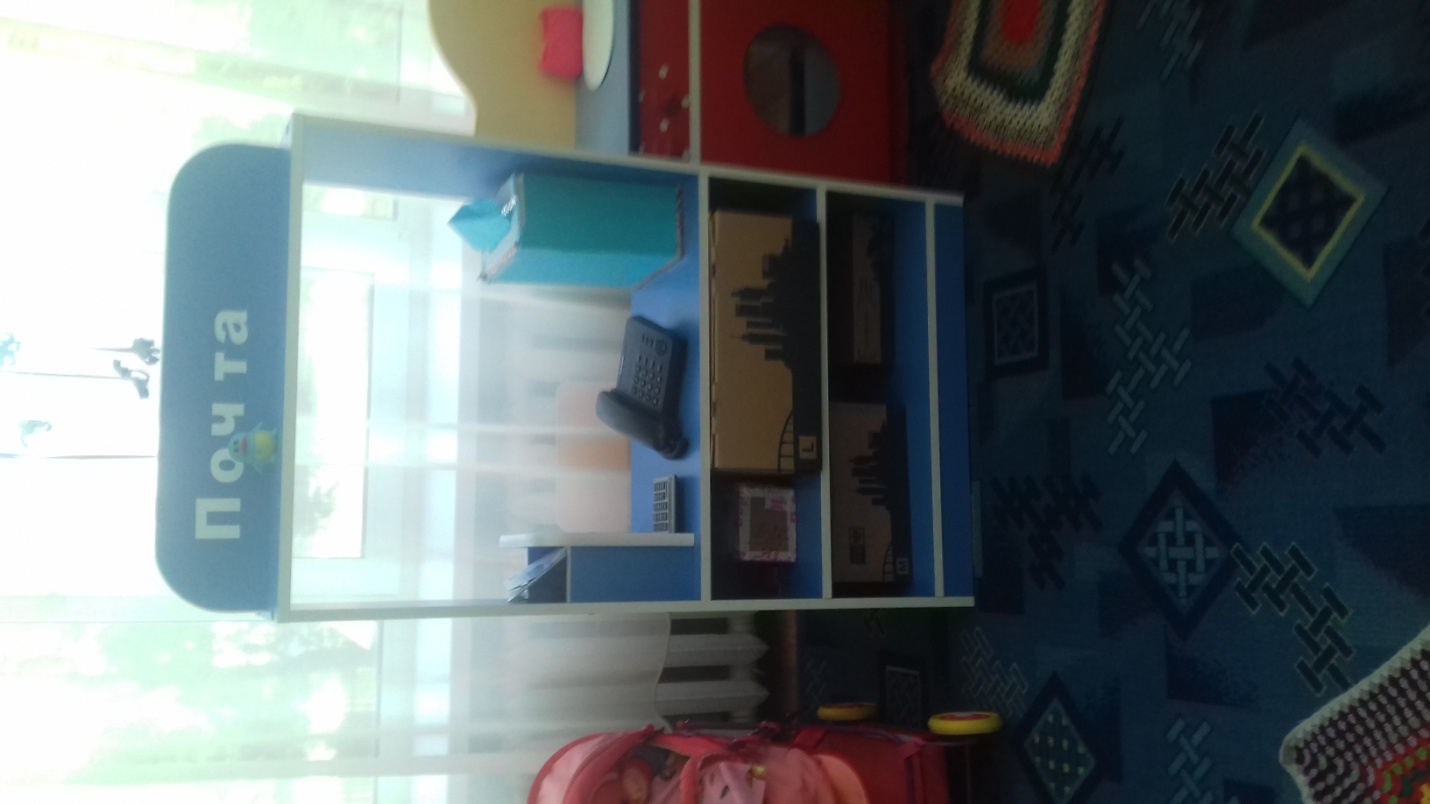 Сюжетно – ролевая игра «Почта»Гараж: Различные машины, набор инструментов: гаечный ключ, молоточек, отвертки.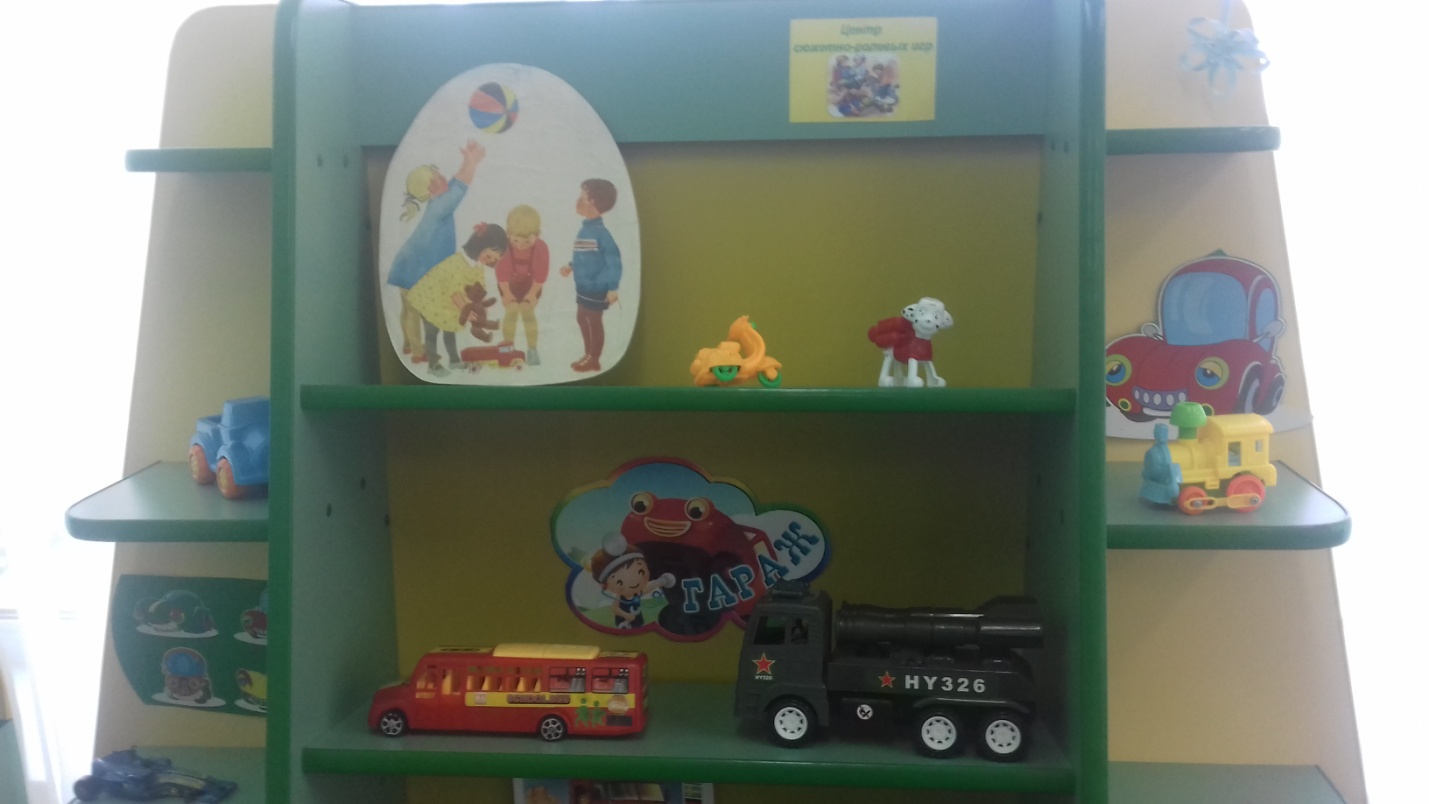 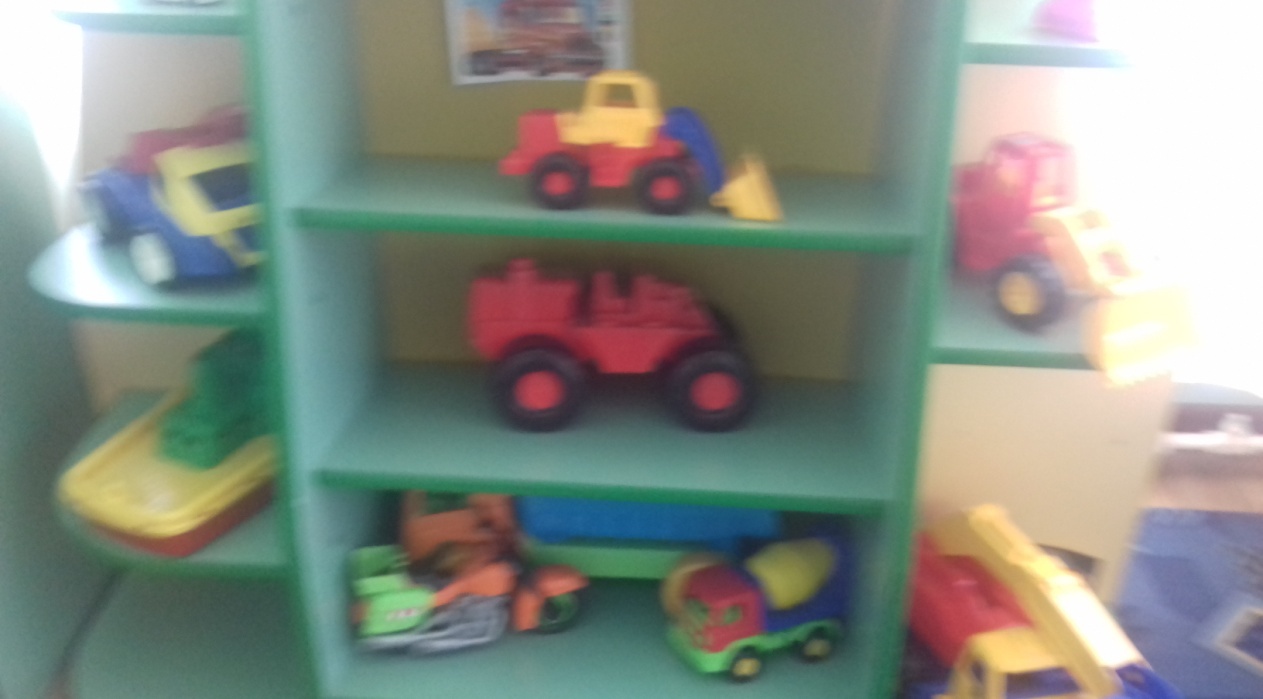 Центр «Математического развития»:Легкий модульный материал – объемные геометрическиефигуры разных цветов и размеров, магнитно-меловая доска с цифрами и буквами, меловая доска, цифры, математи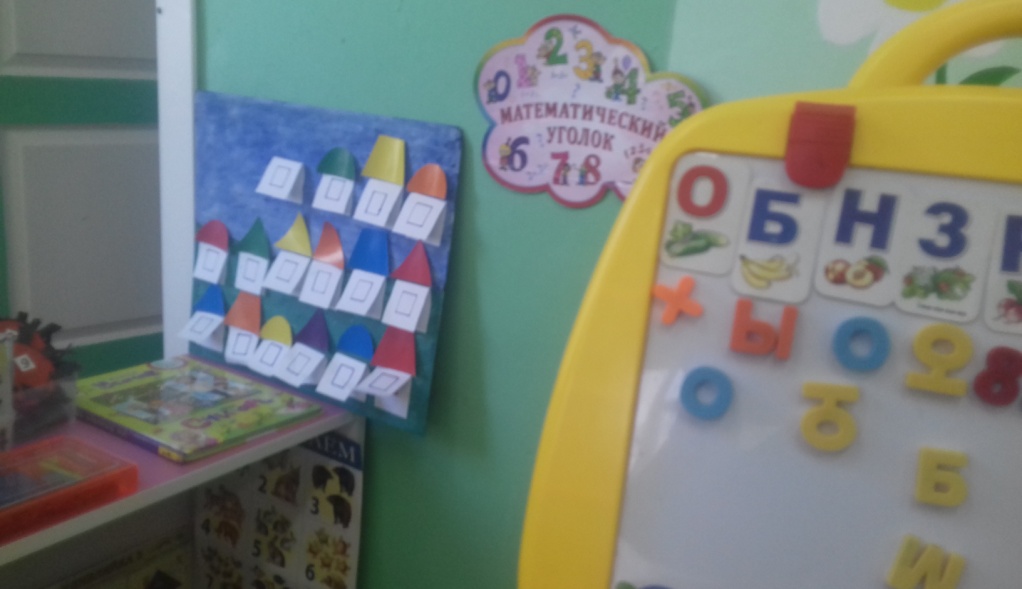 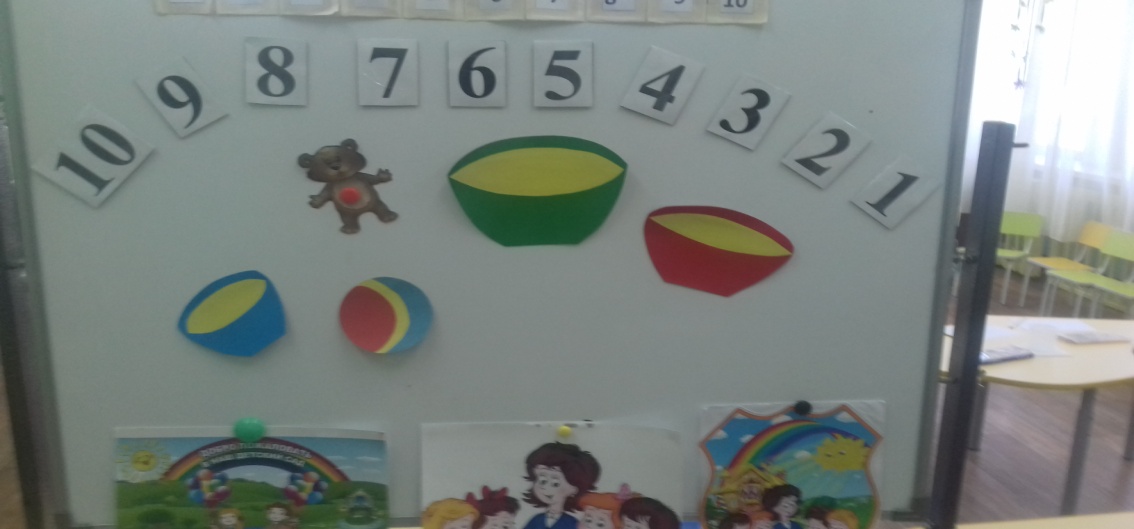 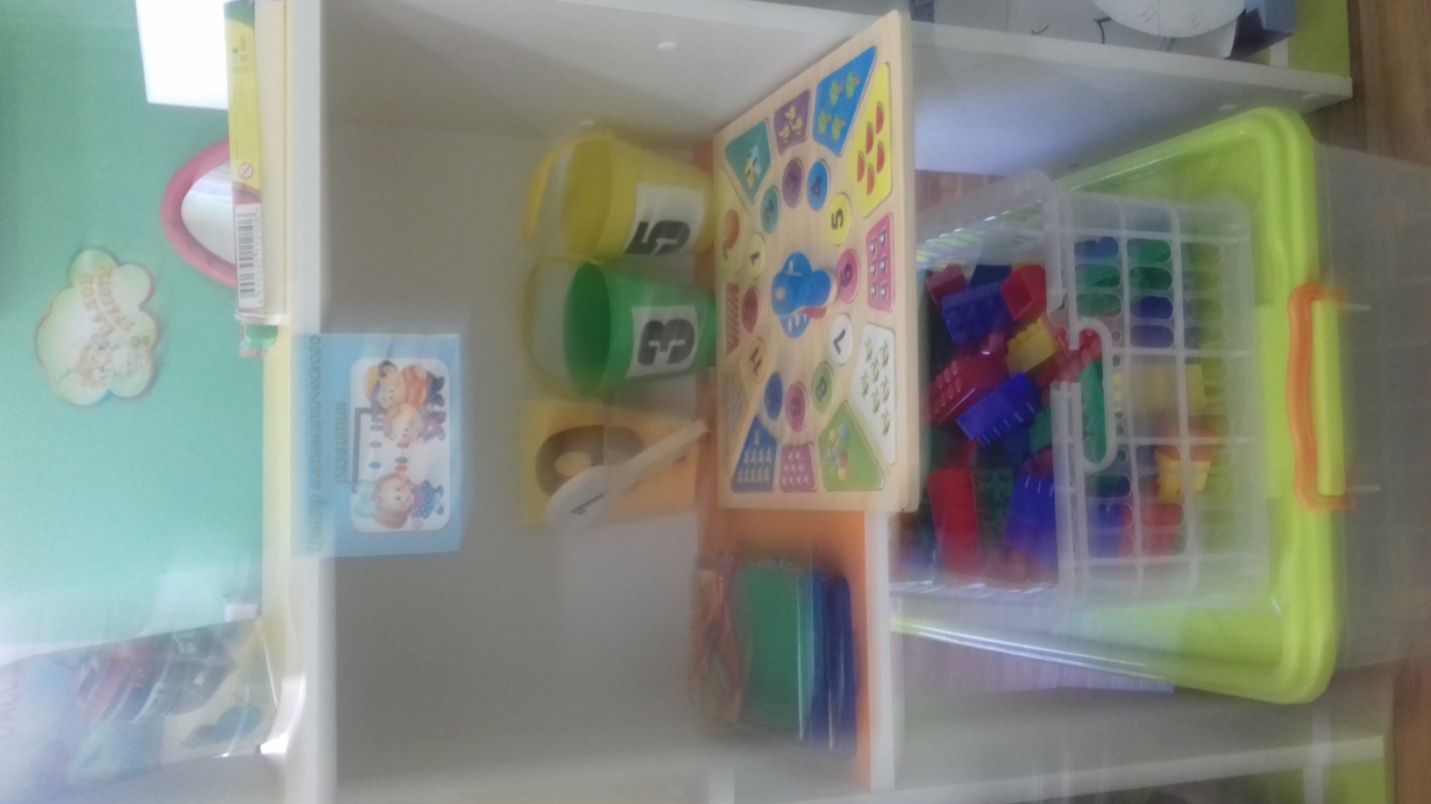 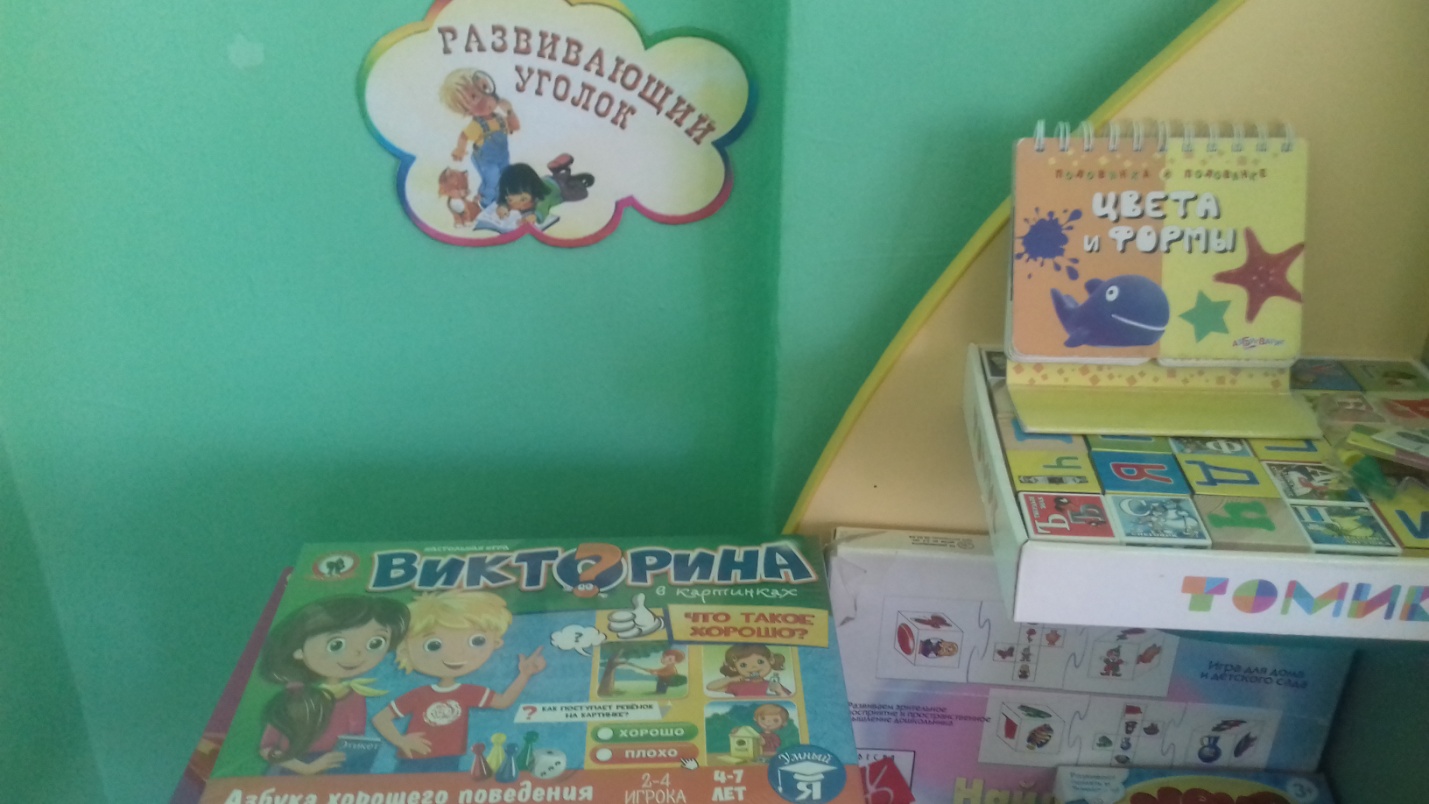 Настольно – печатные игры на развитие логического мышления, внимания, памяти, воображения, ориентировки во времени и пространстве, кубики с цифрами и буквами, с сюжетами.Центр речевого развития:Дидактические игры, лото, сюжетные картинки, настольно – печатные игры, парные картинки, серии картинок.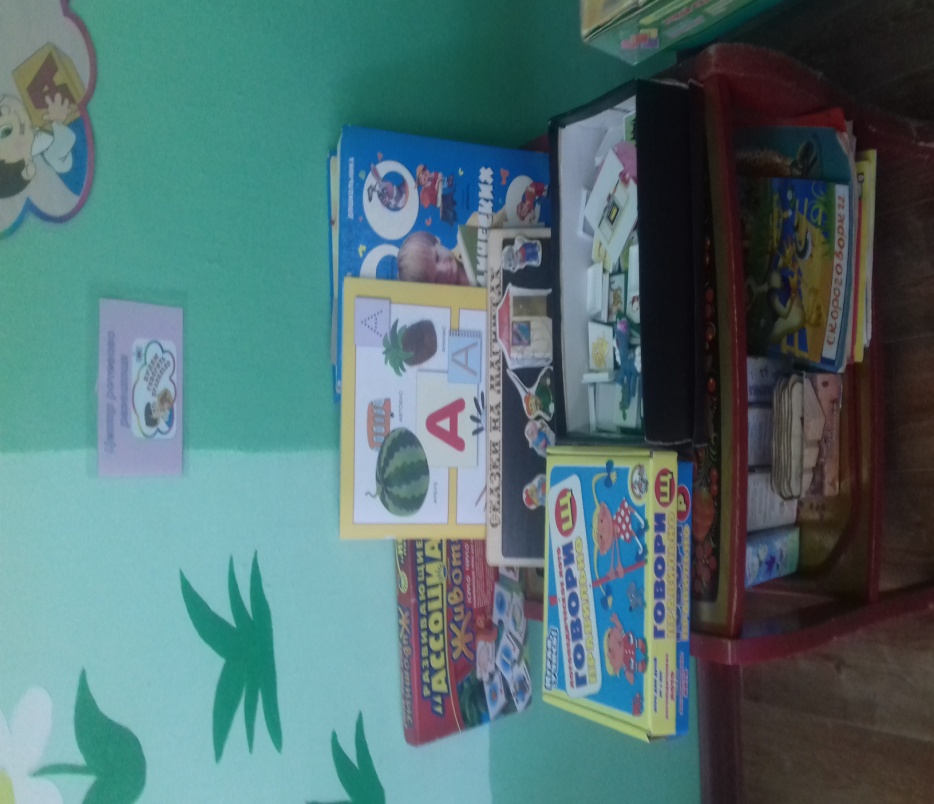 Интерактивные папки лепбуки, занимательные игры со звуками.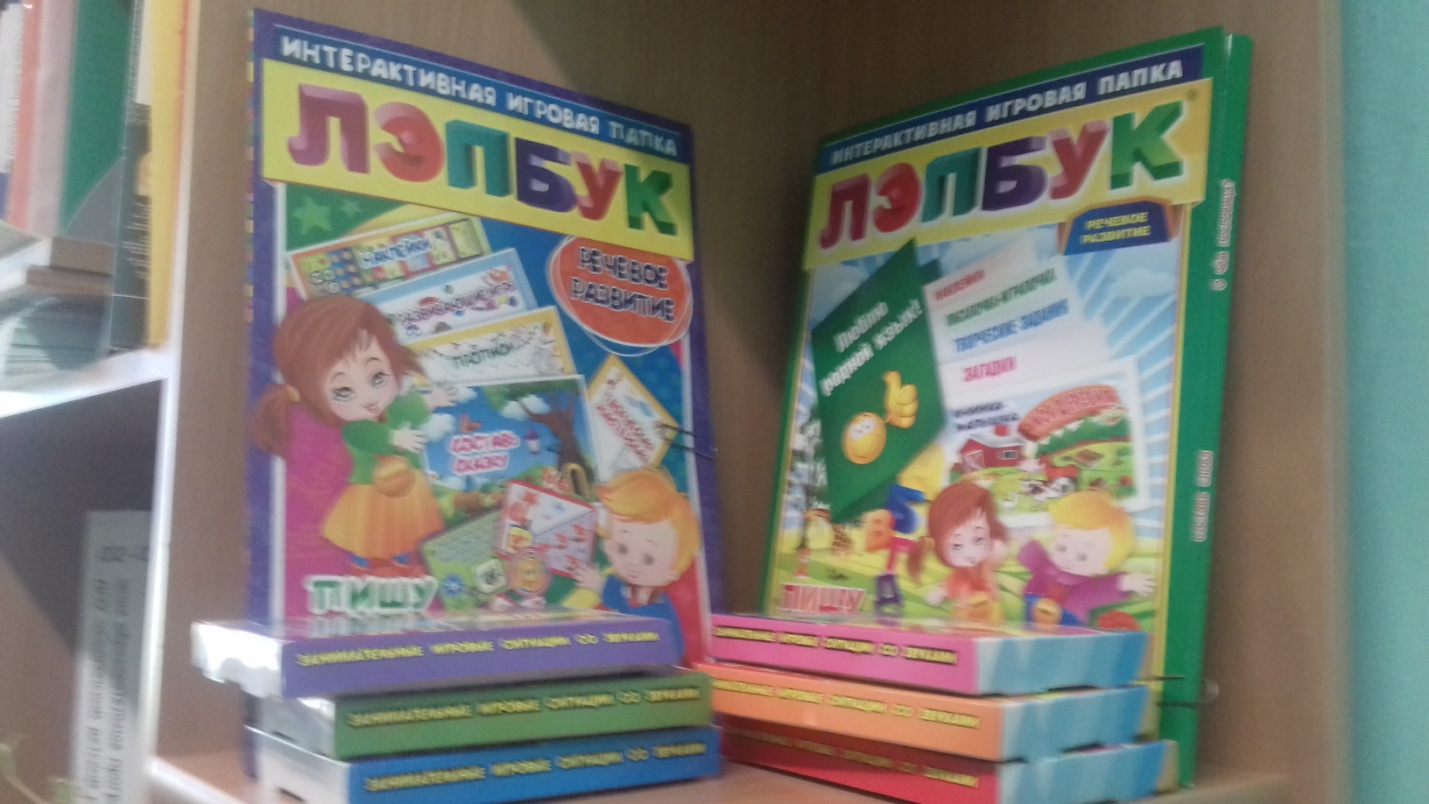 Центр познавательно – экспериментальной деятельности: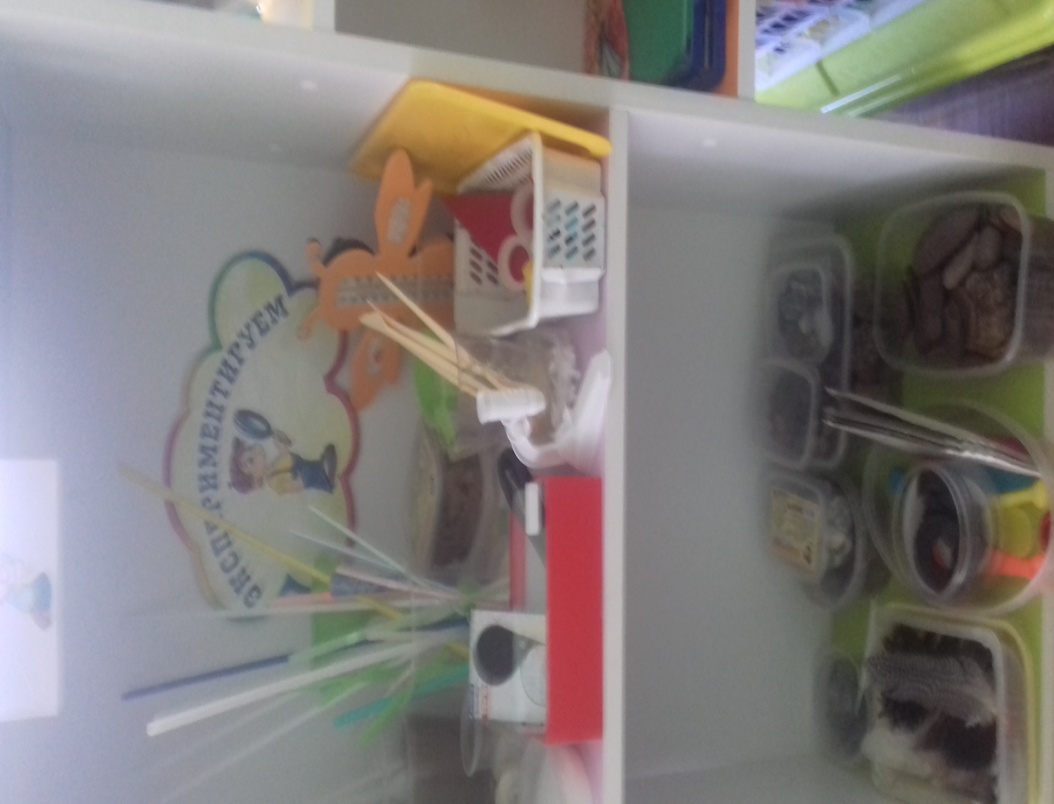 Книжный уголок: размещены книги в соответствии спрограммой, которые обновляются 1 раз в месяц.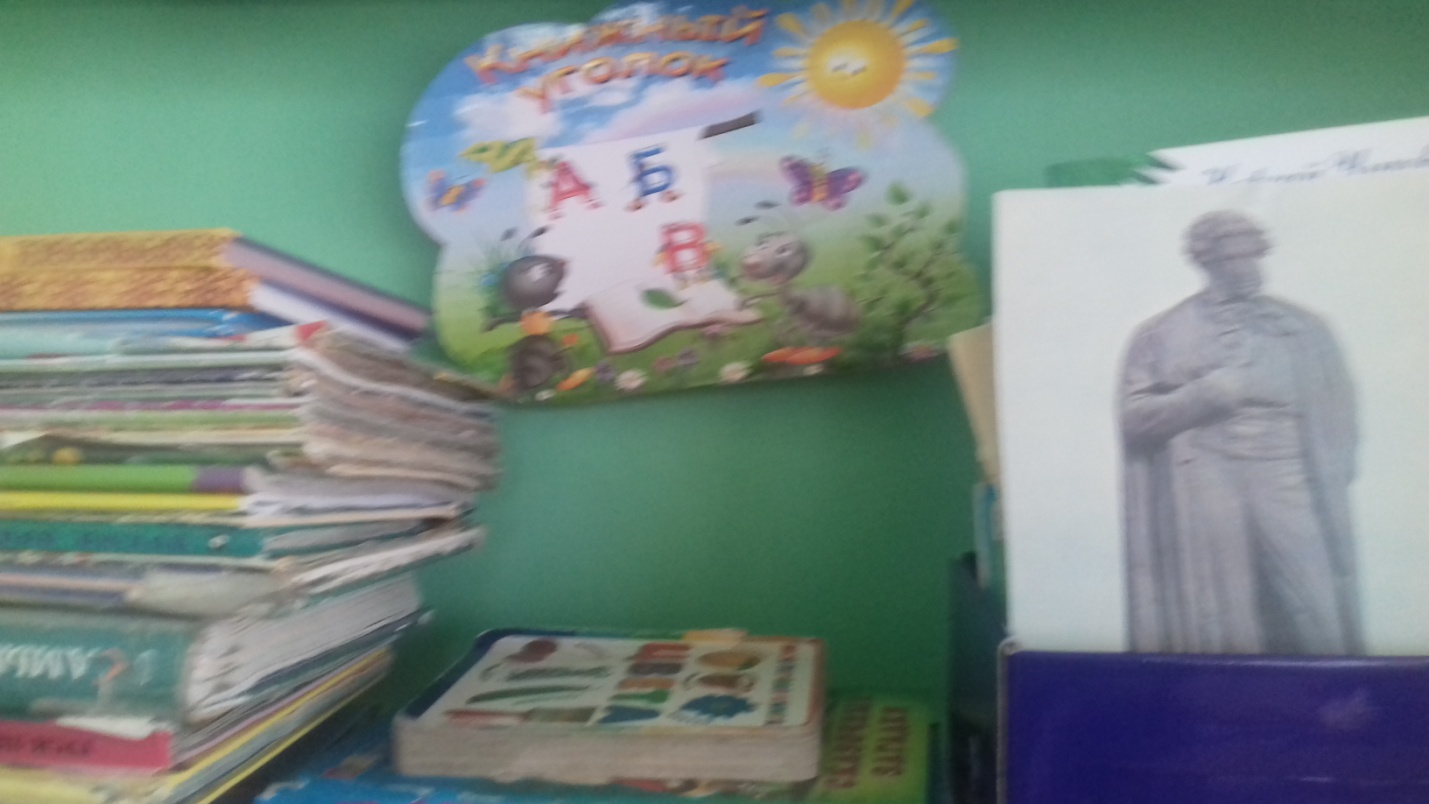 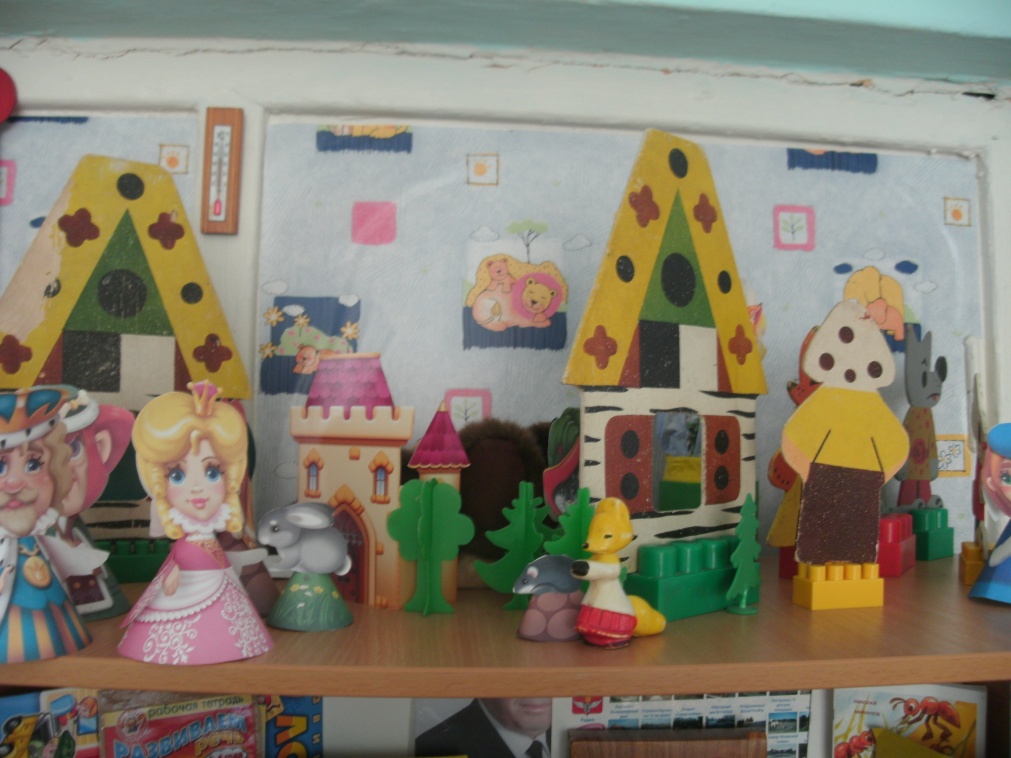 Театр: театр игрушки, настольный театр, плоскостной,  пальчиковый театр.Уголок ряженья.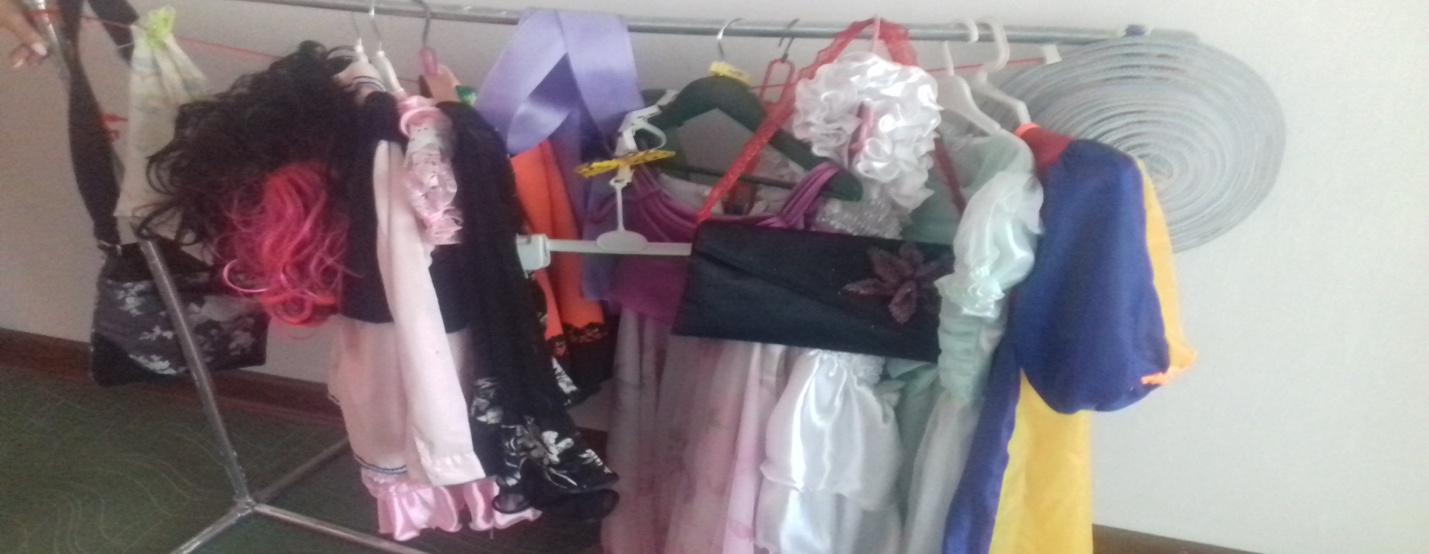 Центр музыкального развития:Музыкальные игрушки (музыкальная книжка, молоточек, волчок, погремушки, шкатулка); народные игрушки; музыкальные инструменты: металлофон, бубны, барабанчик, колокольчики, трещётка.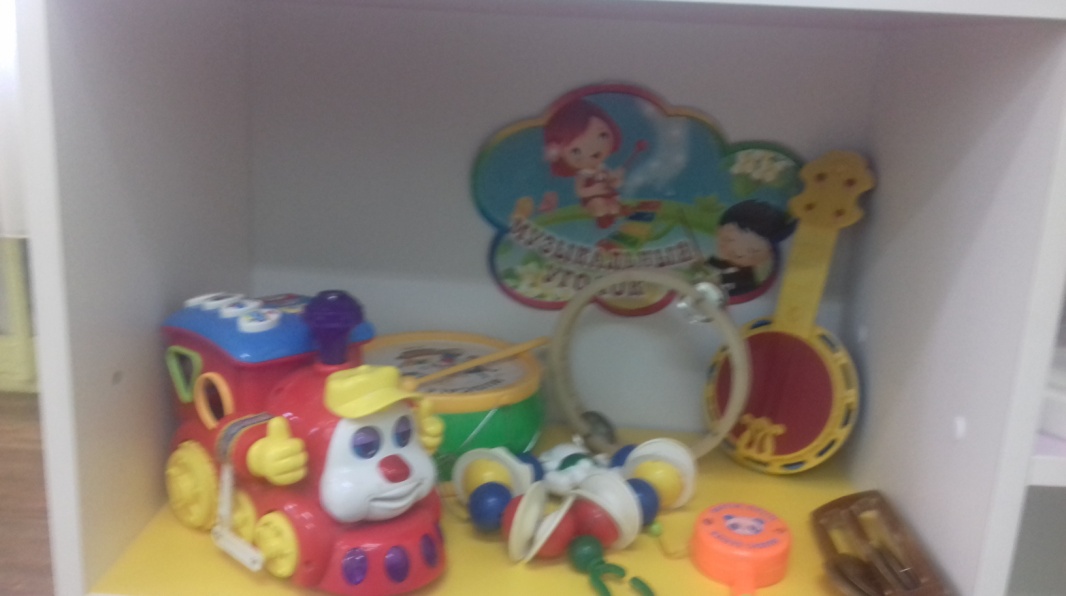 Уголок изобразительной деятельности: пластилин, доски, салфетки, карандаши, альбомы, трафареты, раскраски, образцы декаративно – прикладного искусства.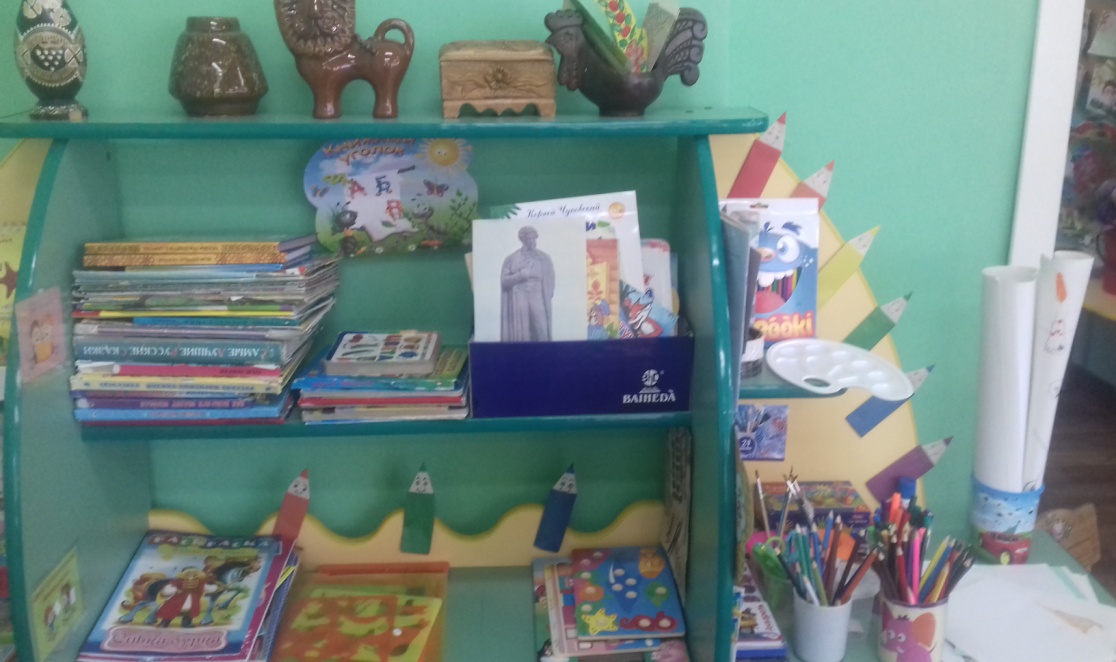 Центр конструирования: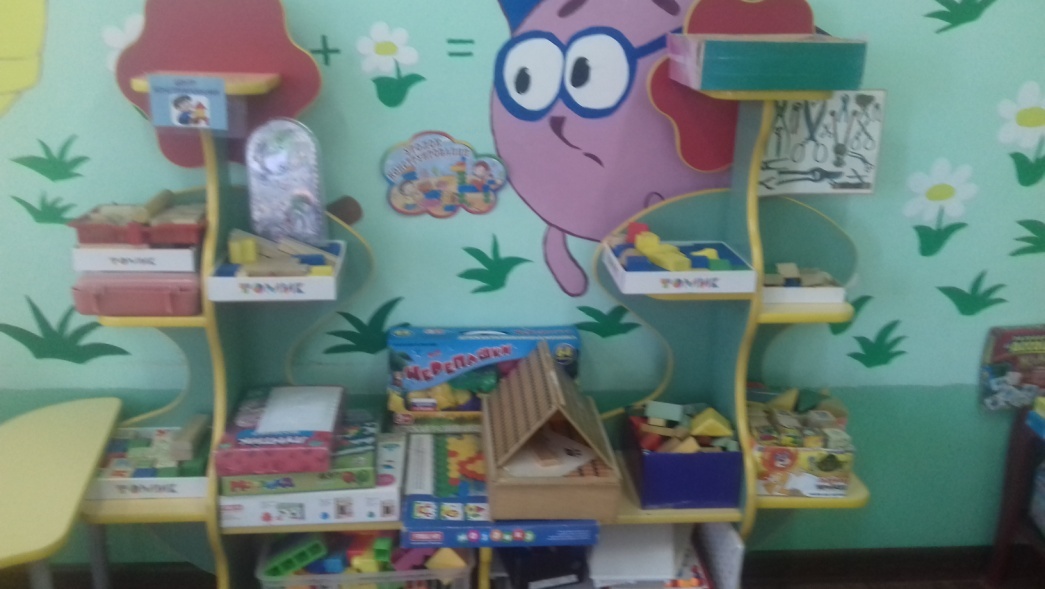 Дидактические игрушки, формирующие интеллект и мелкую моторику: вкладыши, пирамидки и т. д.Дидактические игры: «Лото», парные картинки, крупная пластиковая мозаика, пазлы, наборы разрезных картинок, строительный материал, конструкторы.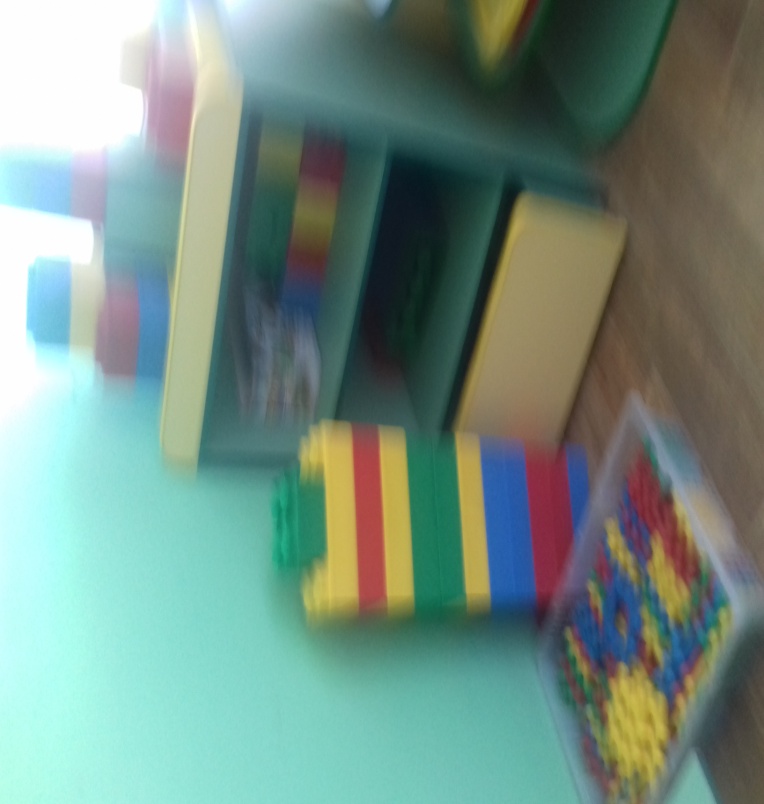 Напольный конструктор (крупный строительный материал): крупные транспортные игрушки – автомобили грузовые, легковые, автобусы, паровозы,электровозы, самолеты, пароходы, лодки ит.д.; сюжетные фигурки – наборы диких идомашних животных и их детеныши, птицы(зоопарк, птичий двор), рыбки, уточки. Настольный конструктор (мелкий строительный материал, счетный материал, разнообразные лото, ЛЕГО).Центр патриотического воспитания:Портрет президента России, флаг, подпорка материала о селе Солгон, о животных, проживающих на территории Солгонского кряжа.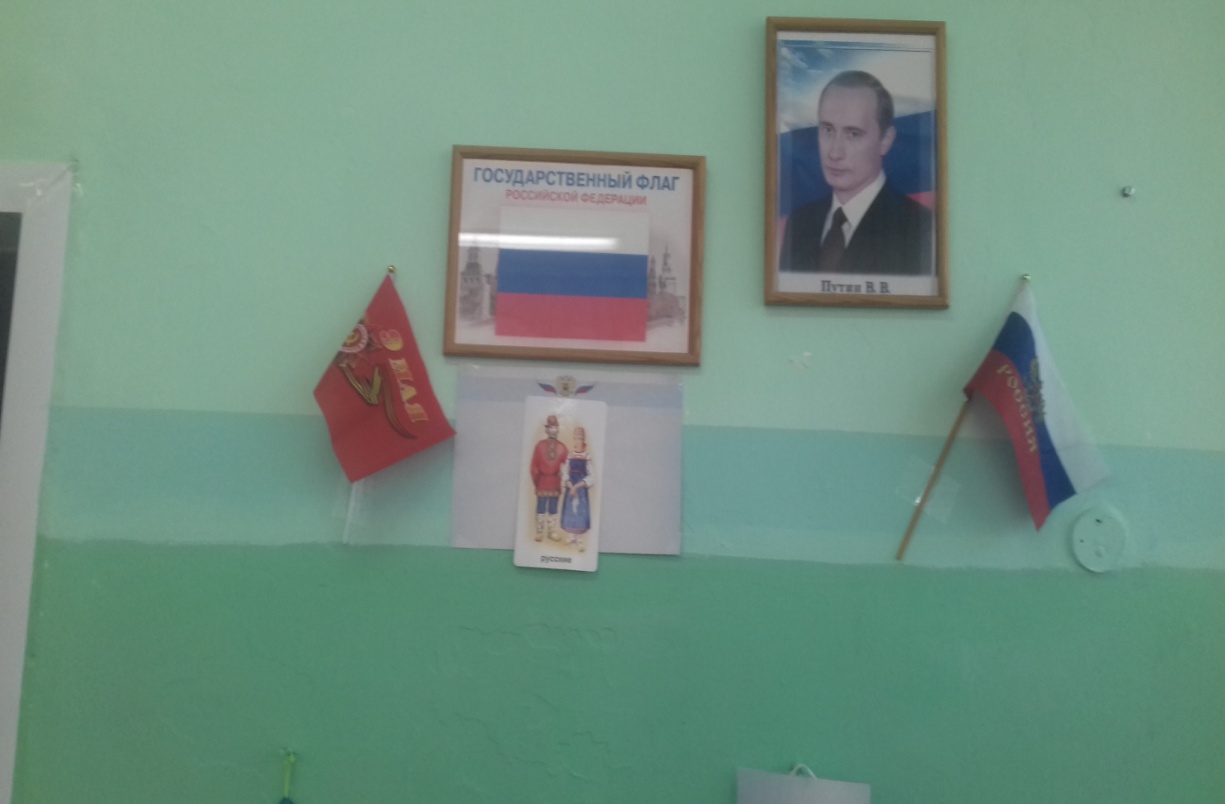 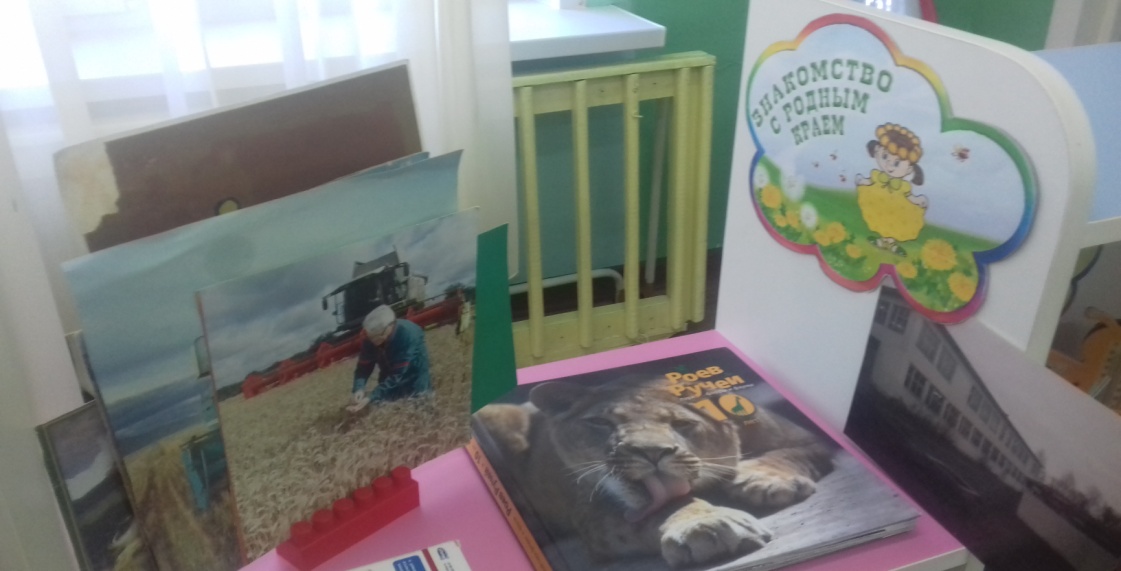 Центр: «Физическое развитие»: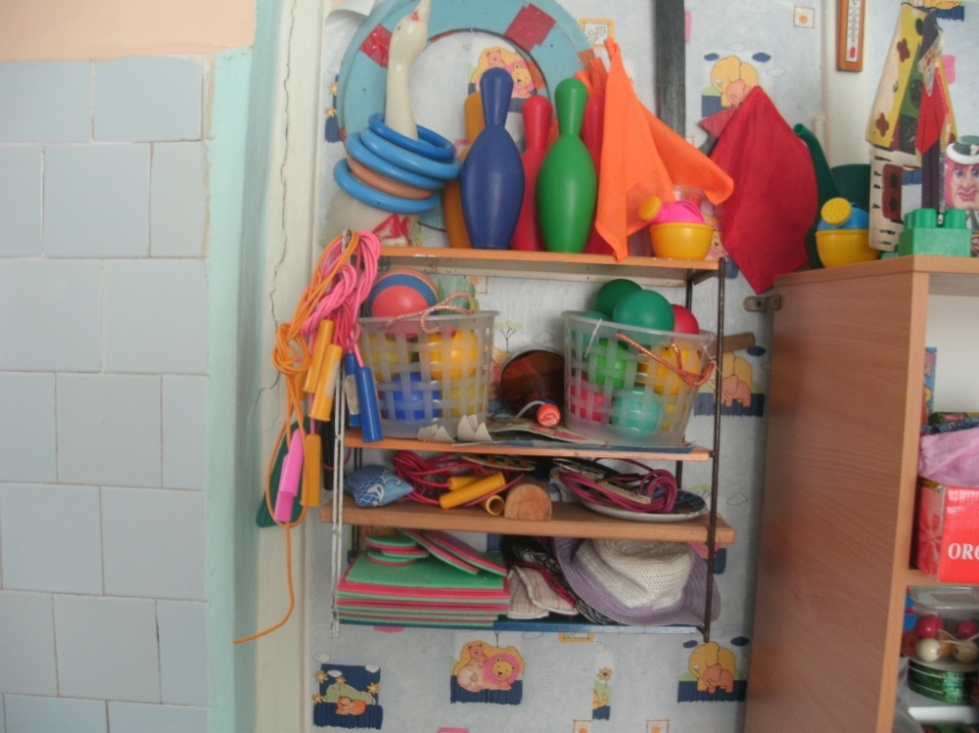  Разноцветные флажки, ленточки-султанчики, легкие шарикидля метания вдаль, мячи большие, разноцветные шары дляпрокатывания, кегли,  различные дорожки для профилактики плоскостопия.Центр ПДД: наглядные пособия по ПДД (плакаты, наборы картинок), игрушки по данной тематике (машинки, лото «Транспорт»), настольные игры («Правила дорожного движения для маленьких»), дорожные знаки и др.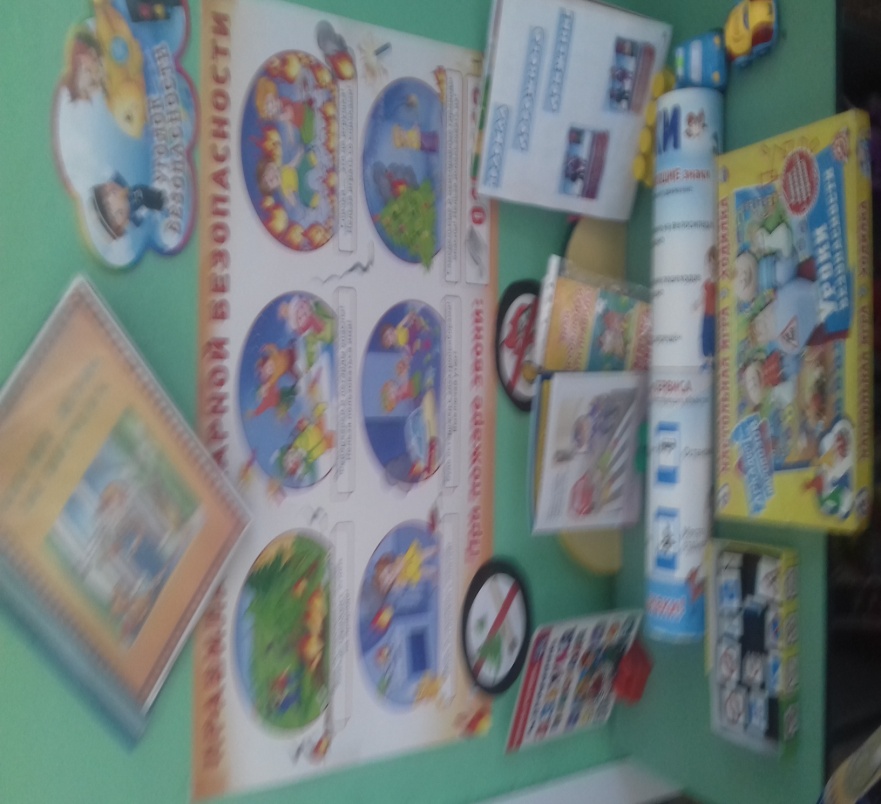 Формирование самостоятельности при приеме пищи, умения кушать аккуратно.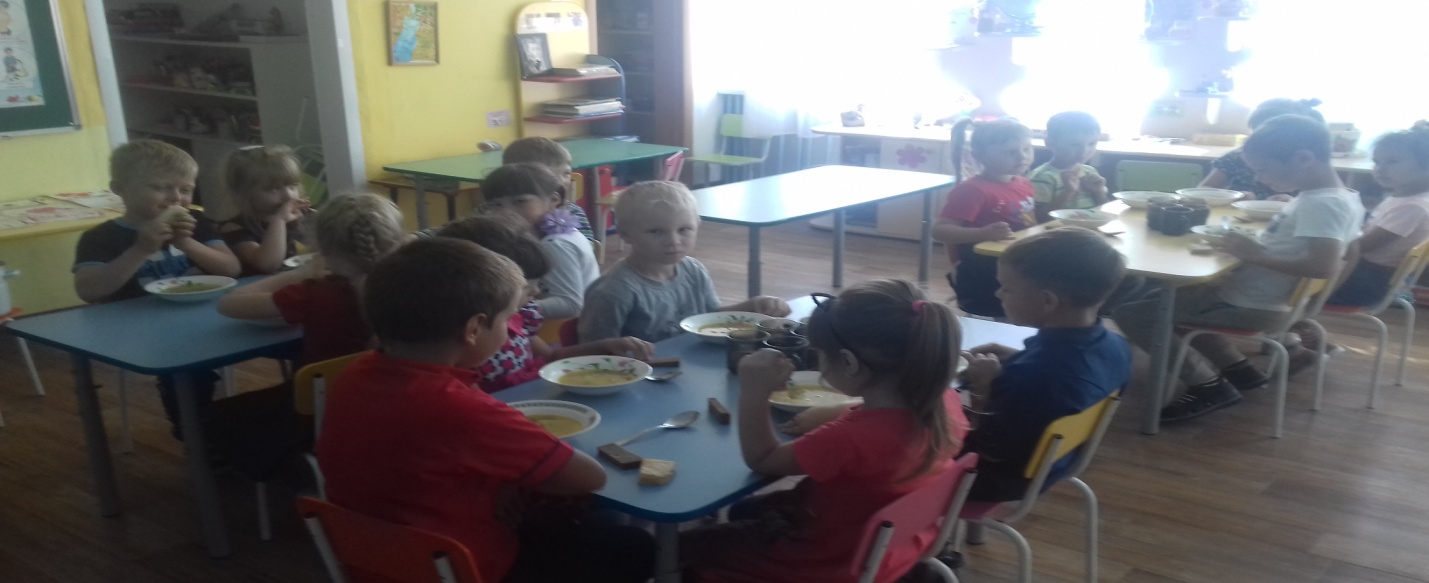 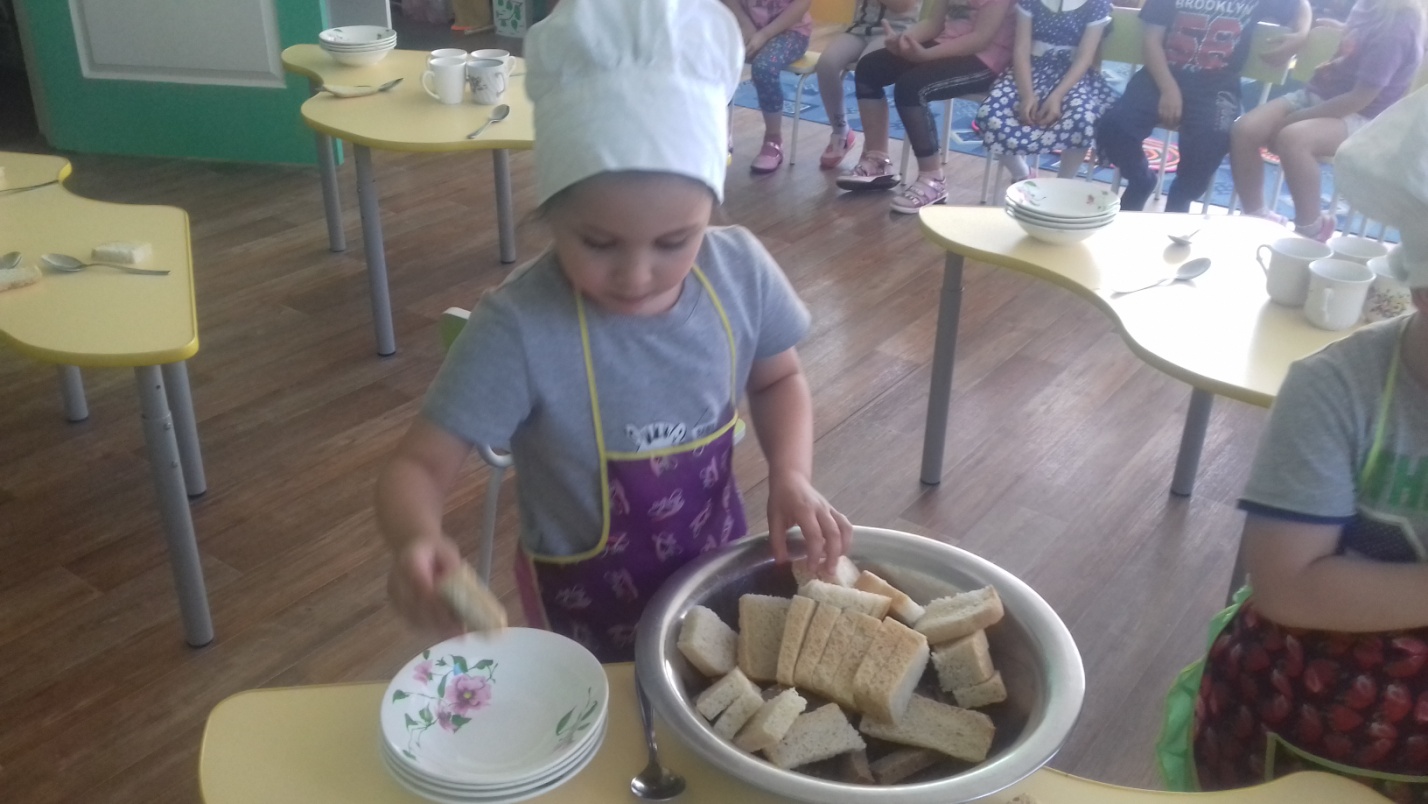 Спальное помещение: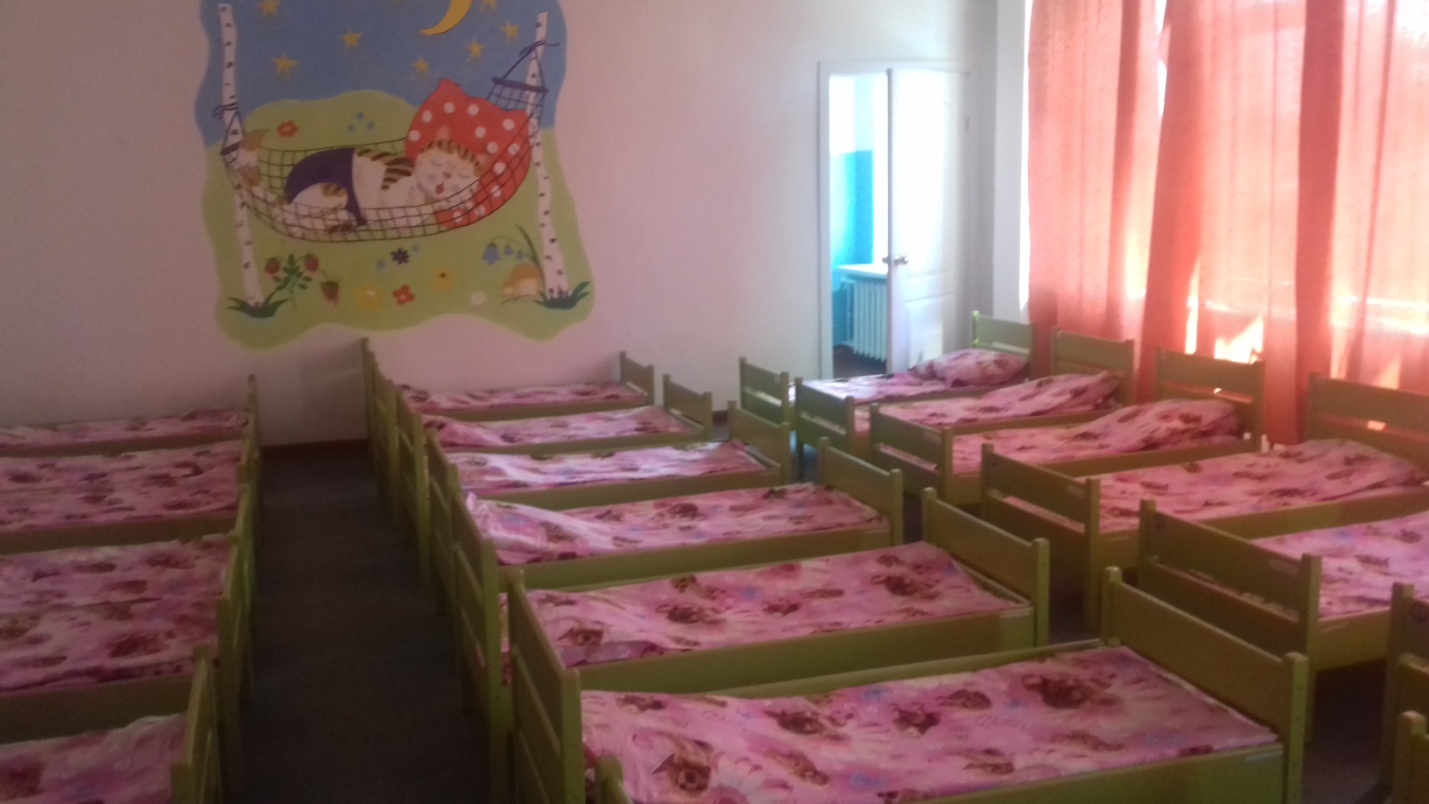 Сезонное  оформление приемной: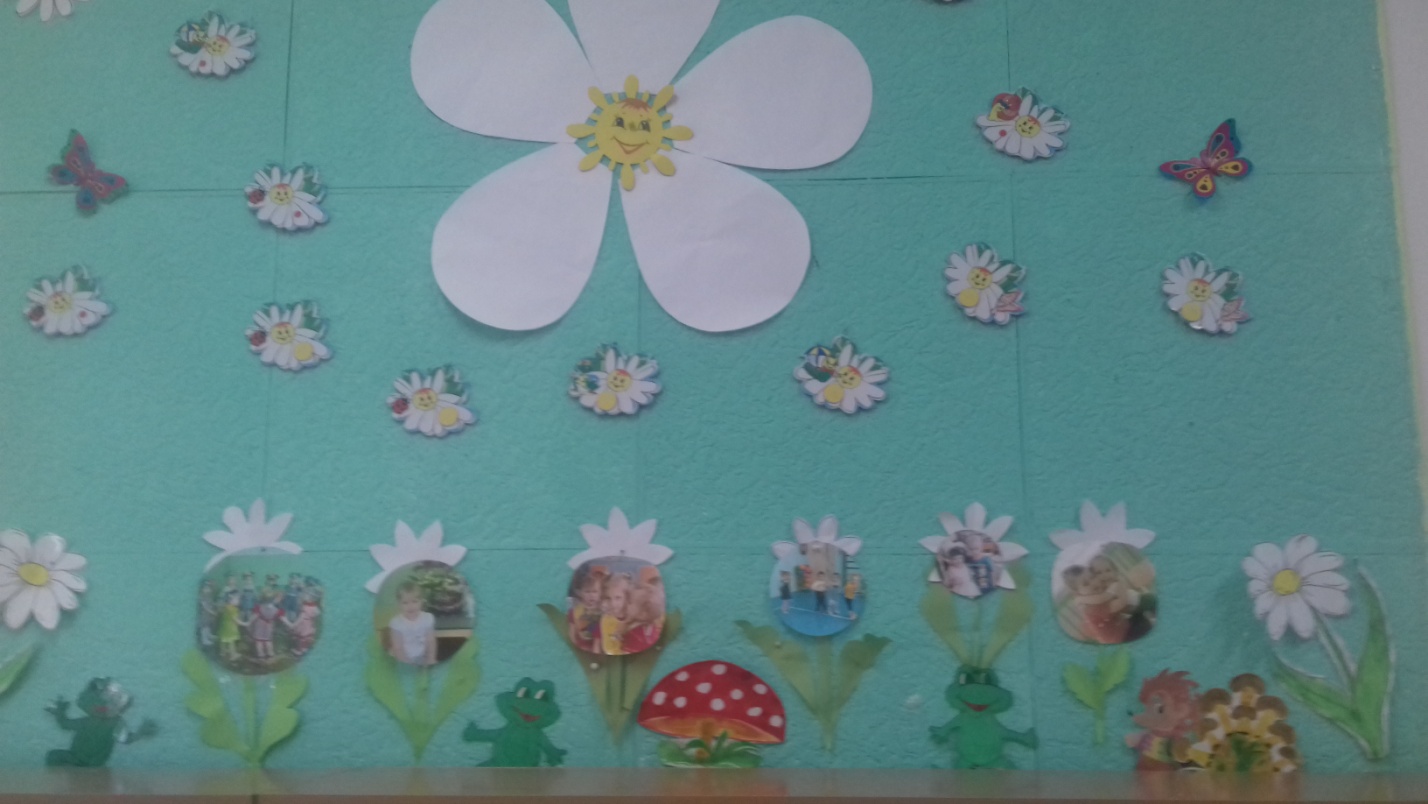 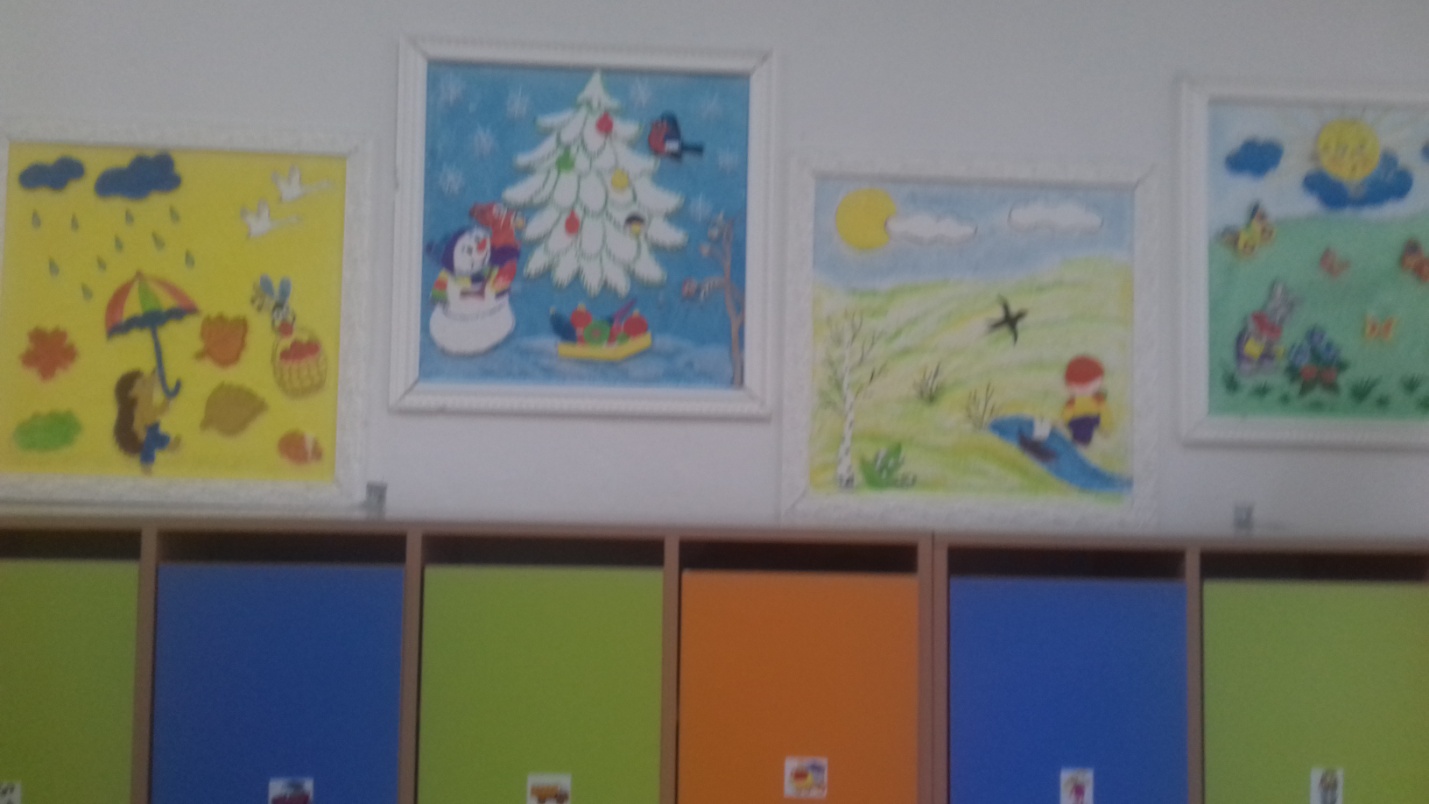 Информационный стенд  для родителей наше творчество, работы детей выставляются после каждого занятия.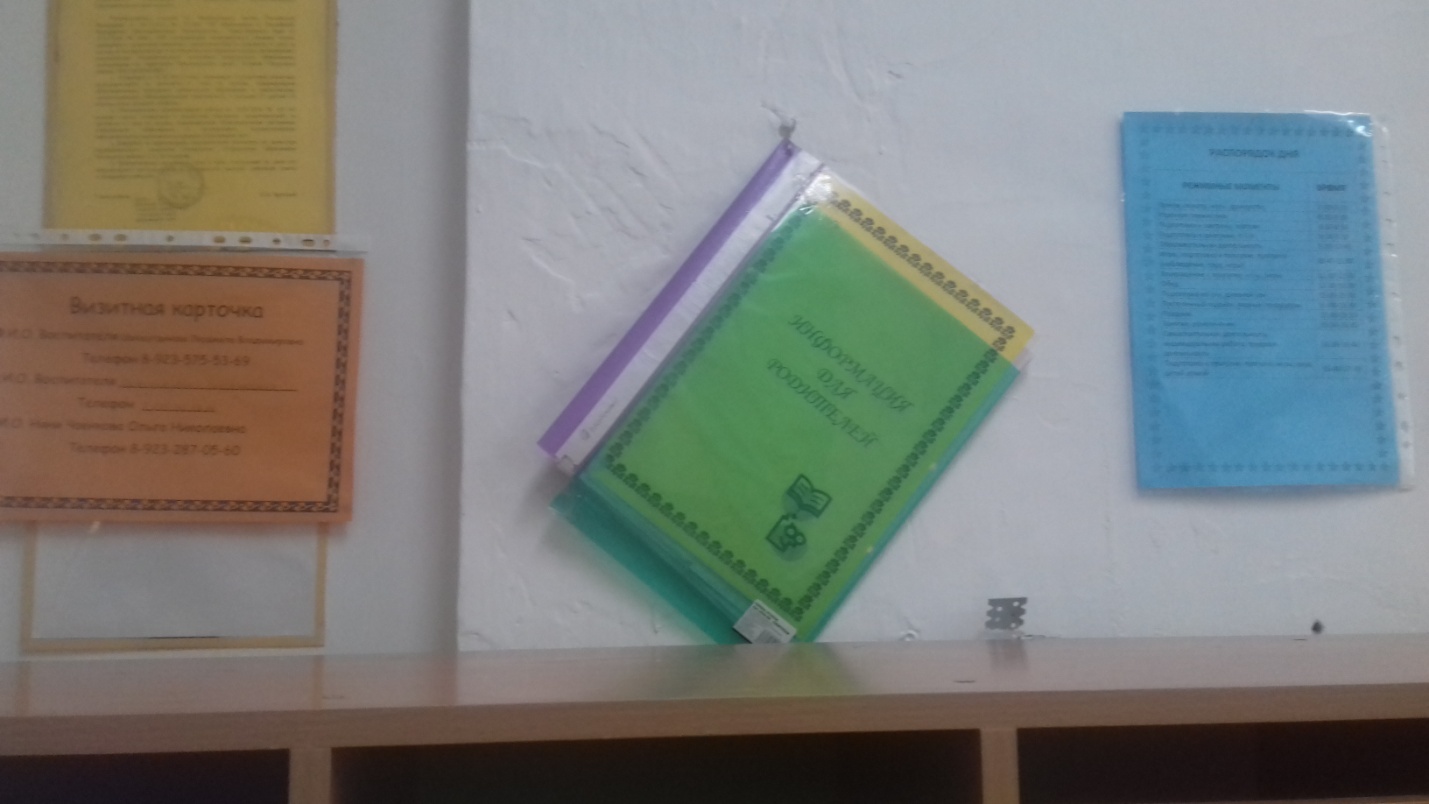 Центр труда:Комнатные растения, лейки, инструменты по уходу за растениями.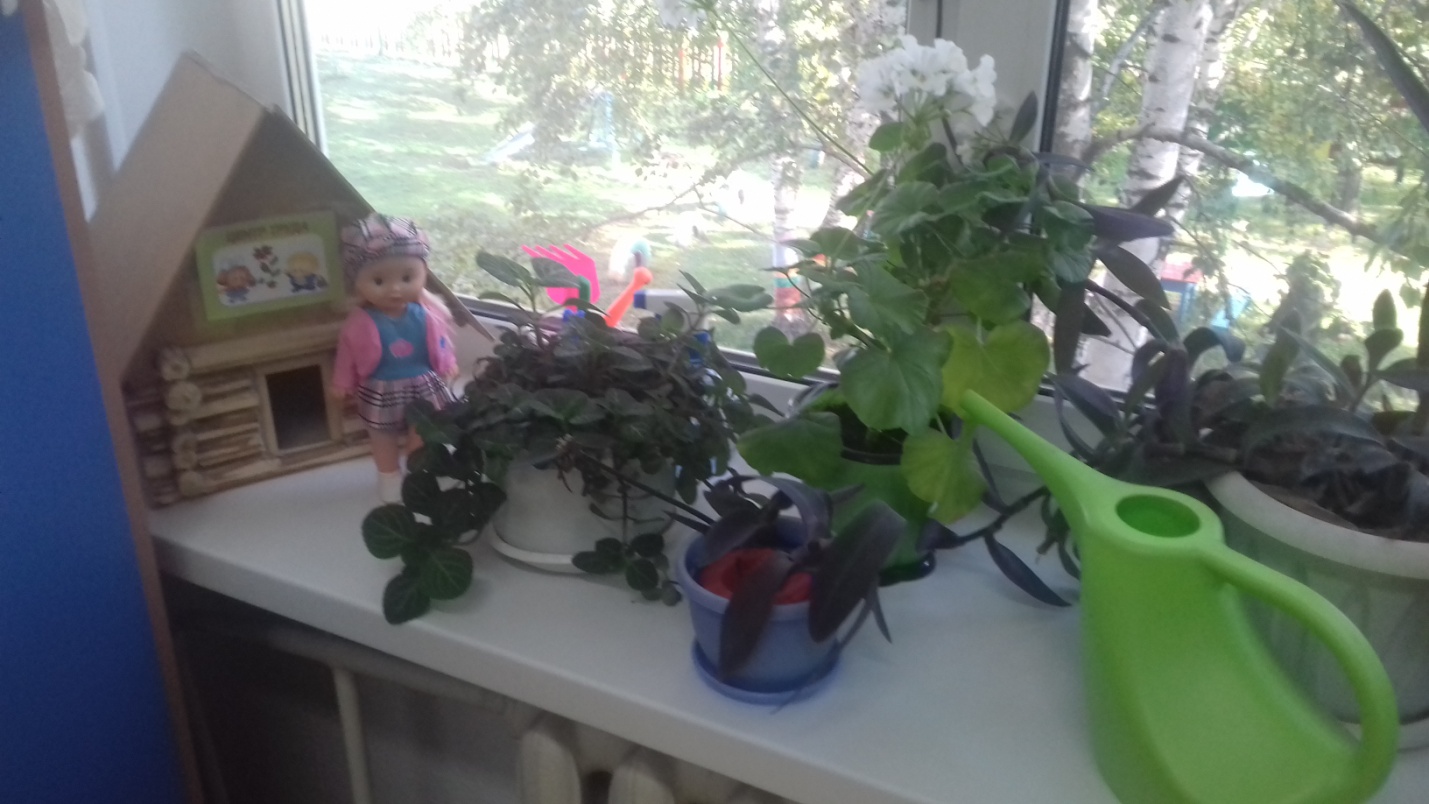 Выставка творческих работ детей ( арт – объекты)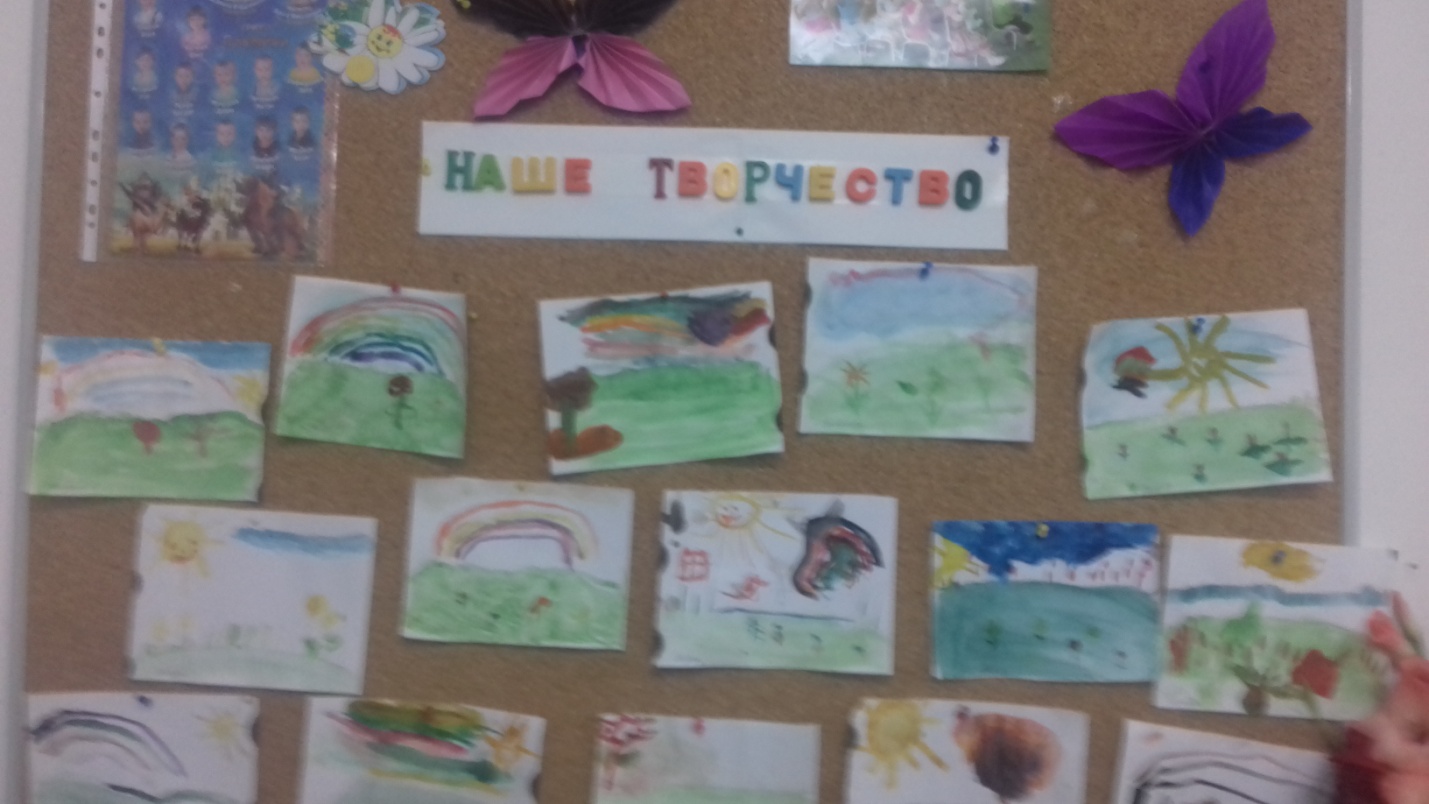 